CARTA DE JUSTIFICACIÓNSan Salvador, 07 de septiembre de 2015.Estimados ciudadanos y ciudadanas:La Ley de Acceso a la Información Pública, Capítulo I Información Oficiosa, establece en el Artículo 10 numeral 23 dice literalmente: “La información estadística que generen, protegiendo la información confidencial”. Al respecto se da a conocer que de acuerdo al Art.2 literal c) de la Ley de la Corporación Salvadoreña de Turismo (CORSATUR), compete a dicha institución “Llevar un censo estadístico actualizado, conteniendo información sobre el inventario de atractivos e infraestructura nacional de la actividad turística y otra de interés sobre el turismo interno e internacional”, la información respectiva podrá obtenerla a través de la página web de dicha institución en el siguiente link: http://publica.gobiernoabierto.gob.sv/institutions/corporacion-salvadorena-de-turismo/information_standards/estadisticasSin otro particular me suscribo,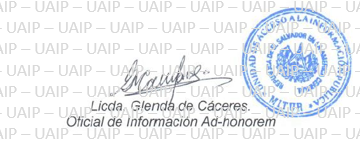 